АДМИНИСТРАЦИЯСЕЛЬСКОГО ПОСЕЛЕНИЯ ПУШКИНСКИЙ СЕЛЬСОВЕТДОБРИНСКОГО МУНИЦИПАЛЬНОГО РАЙОНАЛИПЕЦКОЙ ОБЛАСТИРОССИЙСКОЙ ФЕДЕРАЦИИПОСТАНОВЛЕНИЕ17.02.2023                                с. Пушкино                                            № 7О проведении весеннего паводка на территории сельскогопоселения Пушкинский сельсоветДля проведения весеннего паводка на территории сельского поселения Пушкинский сельсовет и предупреждения несчастных случаев с людьми в период паводка:Постановляю:1. Утвердить паводковую комиссию в составе 5 человек (Приложение № 1).2. Утвердить мероприятия по проведению весеннего паводка на территории сельсовета (Приложение № 2).3. Организовать круглосуточное дежурство работников администрации для координации действий во время паводка (Приложение № 3).4. Закрепить на случай чрезвычайной ситуации технику, выделенную п/у «Отрада» (Приложение № 4).5. Закрепить Овчинникова С.Н. ответственным за организацию переправы через р. Плавица.6. Провести инструктаж по технике безопасности с лицами занятыми на переправе людей.7. Контроль за исполнением настоящего постановления оставляю за собой.Глава сельского поселения Пушкинский сельсовет                                                 Н.Г. Демихова Приложение № 1к  постановлению № 7 от 17.02.2023Для проведения весеннего паводка на территории сельского поселения Пушкинский сельсовет утвердить состав паводковой комиссии:Копцев В.А. – ООО «Добрыня», руководитель округа (по согласованию) – председатель.Яров В.В. – директор МБОУ СШ с. ПушкиноТарабцев А.В. – участковый уполномоченный полиции Маликова М.Н. – медсестра офиса врача общей практики с.ПушкиноГорькаева Л.М. – заведующая Отрадинским фельдшерско-акушерским пунктомПриложение № 2 к  постановлению № 7 от 17.02.23МЕРОПРИЯТИЯпо обеспечению пропуска паводковых вод на территории сельского поселения Пушкинский сельсоветПриложение № 3к  постановлению № 7 от 17.02.2023График дежурстваработников администрации в период подготовки и проведения весеннего паводкаКонтактные телефоны главы администрации:  4-23-18,   4-23-08,   +7-910-255-34-99Приложение № 4к  постановлению № 7 от 17.02.2023Закрепленная техника на случай чрезвычайной ситуации, выделенная  п/у «Отрада» ООО «Добрыня»Кейс-экскаватормашина КАМАЗ  машина КАМАЗ  Глава сельского поселенияПушкинский сельсовет                                                 Н.Г. Демихова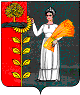 № п/пНаименование  мероприятийСрок исполненияОтветственный за исполнение1Проведение разъяснительной работы среди населения, в школах по правилам поведения на водоемах и около нихДо начала и во время паводкаГлава администрации, мед. работники, директор школы2Подготовить плавсредства для организации переправы через реку ПлавицаДо начала паводкаГлава администрации, руководитель п/у «Отрада»3Провести очистку обводной дороги, соединяющей с. Б.Отрада и с. Новочеркутино, в случае затопления мостаДо начала паводкаГлава администрации4Подготовить места эвакуации населения в случае подтопления улиц Советская, Пушкинская.До начала паводкаДиректор МБОУ СОШ с. Пушкино5Создать необходимый запас продуктов в магазине с. Б.Отрада в случае затопления моста.До начала паводкаРаботники торговли6Создать необходимый запас горюче смазочных материалов и запаса кормов для животныхДо начала паводкаРуководитель п/у «Отрада»7Организовать круглосуточное дежурство работников администрации для координирования действий всех занятых на работах во время паводкаС начала и до конца паводкаГлава администрации8Закрепить необходимую технику на случай ЧС во время паводкаДо начала паводкаРуководитель п/у «Отрада»9Организовать горячее питание людей на случай эвакуации из зон затопленияВо время паводкаГлава администрации, директор МБОУ СОШ с. Пушкино10Обеспечить охрану общественного порядка во время паводка на территории сельсовета (особенно в местах возможного затопления)Во время паводкаГлава администрации,  участковый инспектор11Обеспечить круглосуточное медицинское обслуживание населения в местах возможного затопленияВо время паводкаГлава администрации, медработники12О проведении паводка ежедневно информировать штаб го и ЧС по т. 2-19-00, 2-12-67, 2-14-44Во время паводкаГлава администрации№ п/пФамилия, имя, отчествоВремя дежурстваНомер телефона1Машкова Галина Николаевна8.00 – 16.004-23-162Щукина Татьяна Васильевна16.00 – 24.00+7 915 855 08 171Тандилашвили Татьяна Владимировна0.00 – 8.00+7 920 242 39 632Шелягина Елена Валерьевна8.00 – 16.004-23-023Овчинникова Елена Александровна16.00 – 24.00+7 980 265 78 541Шевелева Галина Леонидовна0.00 – 8.00+7 920 245 76 202Языков Виктор Иванович8.00 - 16.004-23-023Тандилашвили Татьяна Владимировна16.00 – 24.00+7 920 242 39 631Говорова Галина Павловна0.00 – 8.00+7 920 515 34 382Щукина Татьяна Васильевна8.00 - 16.004-23-163Машкова Галина Николаевна16.00 – 24.00+7 915 555 47 871Шелягина Елена Валерьевна0.00 – 8.00+7 980 267 45 202Овчинникова Елена Александровна8.00 - 16.004-23-023Языков Виктор Иванович16.00 – 24.00+7 920 502 25 551Шевелева Галина Леонидовна0.00 – 8.00+7 920 245 76 202Щукина Татьяна Васильевна8.00 - 16.004-23-163Тандилашвили Татьяна Владимировна16.00 – 24.00+7 920 242 39 631Овчинникова Елена Александровна0.00 – 8.00+7 980 265 78 542Языков Виктор Иванович8.00 - 16.004-23-023Машкова Галина Николаевна16.00 – 24.00+7 915 555 47 871Говорова Галина Павловна0.00 – 8.00+7 920 515 34 382Тандилашвили Татьяна Владимировна8.00 - 16.004-23-163Щукина Татьяна Васильевна16.00 – 24.00+7 915 855 08 171Овчинникова Елена Александровна0.00 – 8.00+7 980 265 78 542Шелягина Елена Валерьевна8.00 - 16.004-23-023Шевелева Галина Леонидовна16.00 – 24.00+7 920 245 76 201Языков Виктор Иванович0.00 – 8.00+7 920 502 25 552Щукина Татьяна Васильевна8.00 - 16.004-23-163Машкова Галина Николаевна16.00 – 24.00+7 915 555 47 871Шевелева Галина Леонидовна0.00 – 8.00+7 920 245 76 202Шелягина Елена Валерьевна8.00 - 16.004-23-023Тандилашвили Татьяна Владимировна16.00 – 24.00+7 920 242 39 631Машкова Галина Николаевна0.00 – 8.00+7 915 555 47 872Шевелева Галина Леонидовна8.00 - 16.004-23-833Говорова Галина Павловна16.00 – 24.00+7 920 515 34 381Языков Виктор Иванович0.00 – 8.00+7 920 502 25 552Щукина Татьяна Васильевна8.00 - 16.004-23-163Шевелева Галина Леонидовна16.00 – 24.00+7 920 245 76 201Овчинникова Елена Александровна0.00 – 8.00+7 980 265 78 542Шелягина Елена Валерьевна8.00 - 16.004-23-023Тандилашвили Татьяна Владимировна16.00 – 24.00+7 920 242 39 631Языков Виктор Иванович0.00 – 8.00+7 920 502 25 552Говорова Галина Павловна8.00 - 16.004-23-163Машкова Галина Николаевна16.00 – 24.00+7 915 555 47 87